 Исх. № 47 от 22.03.2023 г.                  В ответ на Решение №2-23 от 08.02.2023г. О подготовке к весеннему паводку 2023г. Исполнительный комитет Большееловского сельского поселения доводит до вашего сведения следующее:- в н.п. Большое Елово систематически осуществляется очистка и обеззараживание нецентрализованных систем водоснабжения и водоразборных колонок; - для отвода талых вод очищаются от снега и мусора  кровля, отмостки зданий и сооружений;- в начале марта 2023г. проведено обследование пруда, мостов, водопропускных труб и стоков к пропуску паводковых вод и организован ежедневный контроль их  состояния;- пруд слит на 50%;- угроза затопления отсутствует;- капитального и текущего ремонта пруда не требуется.Руководитель                                                                                    А.И. МашановМКУ «ИСПОЛНИТЕЛЬНЫЙ КОМИТЕТ БОЛЬШЕЕЛОВСКОГО СЕЛЬСКОГО ПОСЕЛЕНИЯ» ЕЛАБУЖСКОГО МУНИЦИПАЛЬНОГО РАЙОНА РЕСПУБЛИКИ ТАТАРСТАН Ул. Центральная, д. 2, с. Большое Елово, 423616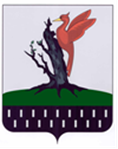 ТАТАРСТАН  РЕСПУБЛИКАСЫ АЛАБУГА  МУНИЦИПАЛЬ РАЙОНЫ МКО « ОЛЫ ЕЛОВО АВЫЛ  ҖИРЛЕГЕ БАШКАРМА   КОМИТЕТЫ»                   Центральная ур.,2 нче йорт,       Олы Елово авылы,  423616Тел.: (85557) 7-32-42, факс (85557) 7-32-42, Belov.Elb@tatar.ruТел.: (85557) 7-32-42, факс (85557) 7-32-42, Belov.Elb@tatar.ruТел.: (85557) 7-32-42, факс (85557) 7-32-42, Belov.Elb@tatar.ru